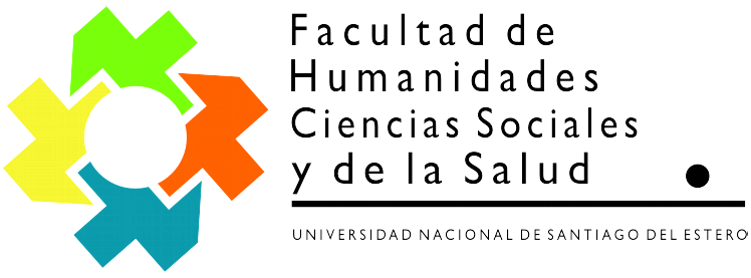 REUNIÓN ORDINARIA Asunción de los/as Consejeros/as Directivo/as por el Claustro de Estudiantes.ORDEN DEL DÍA  PUNTO 1)- Consideración y aprobación del Orden del DíaPUNTO 2)- Integración de Nuevos Consejeros a Comisiones del Honorable Cuerpo, definición de Coordinadores de Comisiones, días y horario de sesiones ordinarias del HCD.PUNTO 3)- Consideración y Aprobación de Acta N° 19, 20 y 21 del periodo 2022.PUNTO 4)- Informe de DecanatoPUNTO 5)- Despachos de Comisión PUNTO 6)- Se elevan para su Homologación las Resoluciones FHCSyS Ad-Referéndum del CD:Resolución FHCSyS Ad Referéndum del CD N°1334/22 Declara de Interés.  Académico “Foro de ideas para el abordaje de la Salud Mental con Adolescentes y Jóvenes”, realizado el 15 y 16 de diciembre de 2022 en la Ciudad de Buenos Aires.Resolución FHCSYS Ad. Referéndum del CD N° 1381/2022 Autoriza a la estudiante de carrera de Lic. en Filosofía Srta. Vanina L. Burkhard DNI N° 24.684.400 a cursar como materia optativa la Asignatura “Teoría Sociológica I” de la Carrera de Lic. en Sociología durante el año académico 2022.Resolución FHCSYS Ad. Referéndum del CD Nº 1382/2022 Aprueba el Calendario Académico de la FHCSyS 2023.Resolución FHCSYS Ad. Referéndum del CD Nº 1384/2022 Aprueba “Diplomatura en fortalecimiento y acompañamiento de las Familias para el desarrollo comunitario”, como oferta académica permanente de la Facultad de Humanidades, Cs. Sociales y de la Salud, en el marco de la Resolución HCS Nº 64/97.Resolución FHCSYS Ad. Referéndum del CD Nº 1385/2022 Acepta renuncia presentada por la Esp. Valeria Pinto al cargo regular de JTPDSE, por cargo de  mayor jerarquía.  Resolución FHCSYS Ad. Referéndum del CD Nº 1394/2022 Acepta renuncia presentada por la Lic. Débora Daniela Arias al cargo regular de JTP DSE, por cargo de mayor jerarquía.Resolución FHCSYS Ad. Referéndum del CD Nº 1395/2022 sobre la Renuncia Definitiva de la Prof.  María Teresa Vázquez Arzamendia al cargo regular de JTP Exclusiva, y baja del contrato del Res. HCD N° 62/2021 y Res. Ad Referéndum del CD N° 70/2022 del cargo de Prof. Adjunta. DS por acogerse a los beneficios de la Jubilación, ambos cargos a partir del 1 de enero de 2023. Resolución FHCSYS Ad. Referéndum del CD Nº 1396/2022 Acepta renuncia presentada por la CP Claudia González del Corral al cargo regular de JTPDSE, por cargo de mayor jerarquía.                                                                                                                                                                                                                                                                                                                                                                            Resolución FHCSYS Ad. Referéndum del CD Nº 1397/2022 Acepta la Renuncia Definitiva de la Lic. Ana María del Pilar Domínguez al cargo de Profesora Asociada Dedicación Exclusiva, por acogerse a los beneficios de la Jubilación, a partir del 1 de enero de 2023. Resolución FHCSYS Ad. Referéndum del CD Nº 39/2023 Contrata a la Lic.  Ana María del Pilar Domínguez, DNI N°14.272.269. como Prof. Asociada DS a partir del 01 de enero del 2023 hasta el 31 de marzo de 2023, o hasta la cobertura del cargo por concurso regular lo que suceda primero.Resolución FHCSYS Ad. Referéndum de CD Nº 1398/2022 Acepta renuncia presentada por el Lic. Oscar Alberto Goncalvez al cargo regular de Ayudante de  Primera Diplomado DS, por cargo de mayor jerarquía.Resolución FHCSYS Ad. Referéndum del CD N° 01/2023 Autoriza la reapertura de las preinscripciones a las Carreras del Ciclo Completo que forman parta de la Oferta Educativa de la Facultad, durante los días 30, 31 de enero y 1 de febrero de 2023.Resolución FHCSYS Ad. Referéndum del CD N° 020/2023 Acepta renuncia presentada por el Lic.  Mariano Juan Parnas al cargo regular de JTP DS por cargo de mayor jerarquía.Resolución FHCSYS Ad. Referéndum del CD Nº 021/2023 Contrata al Lic.   Mariano Juan Parnas como Prof. Adj. DS a partir del 01 de febrero del 2023 hasta el 31 de marzo de 2023, para la asignatura de “Economía Política” de LTS y Lic. en PeriodismoResolución FHCSYS Ad. Referéndum del CD N° 028/2023 Acepta la Renuncia Definitiva de la Mg. Mabel Lidia MOLINA al cargo de Profesora Asociada Dedicación Exclusiva, por acogerse a los beneficios de la Jubilación, a partir del 1 de febrero de 2023. Resolución FHCSYS Ad. Referéndum del CD N° 038/2023 Otorga licencia con goce de haberes a la Dra. Lía Mónica Zóttola en el cargo regular de Prof. Asociada DE a partir del 10 de febrero al 25 de febrero por razones de perfeccionamiento y actualización profesional, según Res. HCS 176/90.Resolución FHCSYS Ad. Referéndum del CD N° 040/2023 Acepta renuncia condicionada solicitada por la CP Mirtha Isabel Jacobo   en su cargo regular de Prof. Asociada DE para iniciar sus trámites jubilatorios a partir del 1 de febrero de 2023.Resolución FHCSYS Ad. Referéndum del CD N° 62/2023 s/Prórroga Regularidad Lic. Carla Chejolan cargo Ay. de Primera, DSE – Regular -  cuyo vencimiento operó el 22/02/2023Resolución FHCSYS Ad. Referéndum del CD N° 63/2023 s/Prórroga Regularidad Lic. Susana Alonso, cargo JTP DSE – Regular -  cuyo vencimiento operó el 22/02/2023.Resolución FHCSYS Ad. Referéndum del CD Nº 71/2023 s/Reducción dedicación SE a S cargo Reg. JTP Prof. Analía Russo, a partir 16/12/2022.Resolución FHCSYS Ad. Referéndum del CD Nº 80/2023 s/Baja contrato cargo Adj. DS, Dra. Cintia Brue, a partir 01/02/2023Resolución  FHCSYS Ad. Referéndum del CD Nº 85/2023 s/Interés Académico “Precongreso Norte Argentino” y I Congreso Internacional de la Asociación Argentina de Salud Pública (AASAP)PUNTO 7)- CUDAP TRAMITE N° 3000/2022 presentado por los Coordinadores de la Carrera de Lic. en Administración Lic. Damián Ruiz y Lic. Carlos Saravich sobre Tabla de Equivalencias entre el Plan 2017 de la carrera antes mencionada y el Plan 1998 de la Carrera de Contador Publico Nacional, con informe de SAC.PUNTO 8)- CUDAP TRAMITE N° 36/2023 presentado por el Lic. Lorenzo Langbehn quien solicita Licencia sin goce de haberes en el cargo de Ayudante de primera, dedicación simple del Departamento de Filosofía, por cargo de mayor jerarquía.PUNTO 9)- CUDAP TRAMITE N° 37/2023 presentado por el Lic. Lorenzo Langbehn quien solicita reducción de la dedicación del cargo de Profesor adjunto, dedicación semiexclusiva, a dedicación simple, por razones de asumir funciones en el CONICET.PUNTO 10)- CUDAP TRAMITE N° 2857/2022 presentado por la Directora del Departamento de Educación y Psicología Prof. Martha Mónica Muñoz y las Coordinadoras de las  Carreras Lic. y Prof. de Educación para la Salud Lic. Gisela García Chamut y Prof. Laura Gómez, solicitan llamado a selección de docentes bajo modalidad de contrato para cubrir el cargo de Adjunto DS, para la Asignatura “Educación para la Salud en el Ámbito Educativo”, para el primer cuatrimestre del 3° año de la Carrera del Profesorado Universitario de EPSPUNTO 11)- CUDAP TRAMITE N° 48/2023 presentado por el Director del Dpto. de Filosofía  Dr. Alejandro Auat solicita llamado a concurso regular, presencial para cubrir el cargo de Ayudante de 1° diplomado regular DS, para la asignatura “Introducción al Universo Científico” de la Licenciatura en Sociología.PUNTO 12)- CUDAP EXPTE N° 4132/2022 (4 Cuerpos) Dictamen de Jurado Concurso Regular para cubrir un cargo de Ayd. de Primera Diplomado DS para la Asignatura “Problemáticas Regionales Emergentes en Salud”. Carrera de Tecnicatura Universitaria de EPS y Licenciatura de EPS.PUNTO 13)- CUDAP EXPTE N° 3669/2022 (3 Cuerpos) Dictamen de Jurado Concurso Regular Mixto para cubrir un cargo de JTP DSE para la Asignatura “Relaciones Humanas y Administración de Personal” de la Carrera de Licenciatura Administración.PUNTO 14)-  CUDAP Trámite N° 128/2023 Dr. Alberto Taso solicita otorgamiento “Dr. Honoris Causa” a la Lic. Silvia R. Palomeque con las adhesiones de: Director  de  Patrimonio Cultural de la Pcia., Lic. Alejandro Yocca; Directora del INDES. Dra. Ana T. Martínez; Director y Coordinadora Académica de la Maestría en Cs. Sociales, Dr. Carlos V. Zurita y Dra. María M. Tenti; Representante de la Biblioteca Popular Amalio Olmos Castro, Dr. Pablo Tasso; Fundación Colegio de Santiago, Dra. Cecilia Canevari; Docentes UNT: Prof. Isabel Castro Olañeta y Prof. Sonia Teel; Lic. Antonio Kinen (Docente-UNSE) Res. HCSN°377/2019PUNTO 15)- CUDAP Trámite N° 2750/2022 Dr. Matías Castro de Achával solicita afectación de Auxiliares Docentes para espacios curriculares de la Carrera de Lic. en Obstetricia c/Informe Coordinadora, Lic. Valeria Pinto y Director Dpto. Cs. de la Salud, Dr. Miguel Curioni.PUNTO 16)- CUDAP Trámite N°140/2023 Director Dpto. Filosofía, Dr. Alejandro Auat y Coordinador Lic. Filosofía, Lic. Alejandro Yocca solicitan  contrato cargo Prof. Adj. DS y un Ayd. Primera DS para el dictado de asignaturas por reducción de dedicación y licencia del Dr. Lorenzo Langbhen c/informe Vicedecana.PUNTO 17)- La Directora del Departamento de Educación y Psicología Prof. Martha Mónica Muñoz y las Coordinadoras de las Carreras Lic. y Prof. de Educación para la Salud Lic. Gisela García Chamut y Prof. Laura Gómez, solicitan los  siguientes   llamado a Concurso Regular:a) CUDAP Trámite N° 2851/2022, solicitan llamado a Concurso Regular:forma de implementación operativa presencial para cubrir cargo JTP DSE para la Asignatura  Practica Profesional Supervisada  II: Curriculum, Sujetos y Contextos en Educación para la Salud” , asignatura del 2do año, 2do cuatrimestre del Profesorado Universitario de EPS en el marco de la Res. CD FHCSyS N°263/21, con informe de Sra. Vicedecana sobre disponibilidad de puntos b) - CUDAP Trámite N° 2878/2022 solicitan llamado a Concurso Regular Interno , forma de implementación operativa presencial para cubrir cargo Prof. Adjunto DS para la Asignatura  “Historia de la Educación Argentina” , del 1° año , 2do cuatrimestre  del Profesorado Universitario de EPS, con informe de Sra. Vicedecana sobre disponibilidad de puntos c) CUDAP Trámite N° 2879/2022, solicitan llamado a Concurso Regular, forma de implementación operativa presencial para cubrir cargo JTP DSE para la Asignatura  “ Metodología de la Educación para la Salud  I” de las carreras de Tecnicatura  Universitaria  en EPS y Lic. en EPS  Plan 2019 2do año y 1° cuatrimestre de ambas carreras, con informe de Sra. Vicedecana sobre disponibilidad de puntos. d) - CUDAP Trámite N° 2880/2022, solicitan llamado a Concurso Regular Interno, forma de implementación operativa Mixta, para cubrir cargo Prof. Adjunto DSE para la Asignatura Practica Profesional Supervisada II: Curriculum, Sujetos y Contextos en Educación para la Salud, asignatura del 2do año, 2do cuatrimestre del Profesorado Universitario de EPS, con informe de Sra. Vicedecana sobre disponibilidad de puntos.PUNTO 18)- CUDAP Trámite N° 58/2023 presentado por la Sra. Coordinadora Titular de la Carrera de Lic. en Enf. Lic. Mirta PAZ eleva nota de renuncia de   Lic. Edel Valeria Sosa a su designación de Coordinadora Alterna de la Carrera, Res. CD N°62/22PUNTO19)- CUDAP Trámite N°180/2023 presentado Secretario de EVyT, Mg. Ulises Barbieri solicita aprobación de Suscripción de Convenio de Cooperación y Asistencia Reciproca entre la FHCSyS y AMEUNSE.PUNTO 20)- CUDAP Trámite N°182/2023 presentado Secretario de EVyT, Mg. Ulises Barbieri solicita aprobación de Suscripción de Convenio de Cooperación y Asistencia Recíproca entre la FHCSyS y la Universidad Popular Manuel Belgrano.PUNTO 21)- CUDAP Trámite N°181/2023 presentado por Presidenta del Centro de Estudiantes de la FHCSyS Srta. Camila Leiva y la conducción de Franja Morada Línea Reformista Srta. Mayra Lombardi, solicitan prórroga del tercer llamado del turno Ordinario – Febrero- Marzo periodo del 13 al 17 de marzo 2023. Por solicitud de estudiantes de distintas carreras, con informe de SAC.PUNTO 22)- CUDAP Trámite N°183/2023 presentado Secretario de EVyT, Mg. Ulises Barbieri eleva Propuesta de Diplomatura Superior en Prevención e Intervención Territorial del Abuso Sexual a las Infancias y Juventudes con informe del CAVyT y especialista de la LTS Lic.  María José Coronel.PUNTO 23)- CUDAP Trámite N°70/2023 presentado por la Sra. Coordinadora Titular de la Carrera de Lic. en Enf. Lic. Mirta PAZ eleva solicitud de cambio de módulo de dictado del Seminario Historia de la Enfermería que correspondería al 1° cuatrimestre para el 2do cuatrimestre debido a la licencia. especial solicitada por el Docente responsable Lic. Mariano Chávez, con informe de SAC.PUNTO 24)- CUDAP Trámite N°185/2023 presentado por la Sra. Coordinadora Titular de la Carrera de Lic. en Obstetricia Esp. Lic. Valeria PINTO solicita el cursado del primer cuatrimestre del primer año de la carrera bajo modalidad virtual, debido al numero de cursantes, entre ingresantes y recursantes de ese año, con informe de SAC.PUNTO 25)- CUDAP Trámite N°190/2023 presentado por los estudiantes de la Carrera de Lic. en Sociología integrantes del Consejo Asesor y Comisión Curricular de la Carrera solicitan Interés Académico para asistir a la III Jornada de Sociología de la UNNDP (Universidad Nacional de Mar del Plata) “Pensar la Sociología en tiempos de Emergencia” a realizarse el día 16 y 17 de marzo del corriente año. Con informe de SACPUNTO 26)- CUDAP Trámite N°173/2023 presentado por el Director Titular del Dpto. de Administración y Economía Esp. Víctor Hugo Fernández que solicita llamado a concurso Regular Modalidad CERRADO, forma de implementación operativa mixta para el cargo de Profesor Adjunto DS para la Asignatura Finanzas de Empresas I, de la Carrera de Licenciatura en Administración (Antecedente Ref. Expte5484/2022. Sobre dictamen de Comisión de Asuntos Docentes-CS Jerarquización Ramírez fs. 146)PUNTO 27)- CUDAP Trámite N°179/2023 presentado por el Lic. Osbaldo Peralta eleva   presentación extemporánea de solicitud de formulario jerarquización de acuerdo a Res. CD N°454/22.PUNTO 28)- CUDAP Trámite N°186/2023 presentado por la Sra. Coordinadora de la Carrera de LTS Mg. Liliana Pascual, solicita llamado a convocatoria de Selección Docente para cubrir cargo vacante por renuncia de docente para el cargo JTP DS para las Asignaturas de Introducción a la Psicología primer cuatrimestre y Psicología Evolutiva y de la Personalidad 2do cuatrimestre del primer año de la Carrera, se adjunta CUDAP Trámite N° 112/2023 donde se eleva la renuncia de la Lic.  Ana Carolina Ferreiro Habra, al cargo antes mencionado (JTPDS vigente hasta el 31 de marzo del 2023.PUNTO 29)- CUDAP Trámite N°03/2023 presentado por   la Sra. Coordinadora de la Carrera de Licenciatura en Ingles Lic. Silvia Zuain solicita designación   de un/a docente para cubrir cargo coordinador/a alterno/A para la Carrera mencionada, con informe de SAD..PUNTO 30)- OTROSDÍA:  07/03/2023LUGARSALA DE REUNIONES “CPN SANTIAGO A. DRUETTA”HORA: 17:00